DETERMINATION OF NEED (Medical Assistance)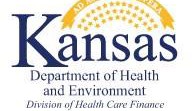 ES-3104.507-19Case NamePrior Medical PeriodFromThroughRedetermination PeriodFromThroughCase NumberEligibility Base PeriodFromThroughFromThrough1	234567From:Through:MONTHLY EARNED INCOMEGross IncomeIRWE/BWE Dependent Care exp.Adjusted Gross Earned Income-	-	-	-	-	-	-	MONTHLY EARNED INCOMEGross IncomeIRWE/BWE Dependent Care exp.Adjusted Gross Earned Income=	=	=	=	=	=	=	B.	MONTHLY UNEARNED INCOME4.	OASDI-RR5.	Other+	+	+	+	+	+	+	6.	Other+	+	+	+	+	+	+	7.	Gross Unearned Income=	=	=	=	=	=	=	C.	FINAL COMPUTATION8.	Total Income (3+7)9.	MS Disregard-	-	-	-	-	-	-	10. Allocated Income/Child Support-	-	-	-	-	-	-	11. Countable Income=	=	=	=	=	=	=	12. Number of monthsX	X	X	X	X	X	X	13. Income for Period=	=	=	=	=	=	=	14. Irregular Income in Period+	+	+	+	+	+	+	15. Total Countable Income=	=	=	=	=	=	=	16. Protected Income (or Poverty Level Standard-------17. Total Spenddown=	=	=	=	=	=	=	18. Medical Insurance and Other-	-	-	-	-	-	-	19. Client Obligation or Adjusted Spenddown=======Approved-SuspendedDeniedEligible No Spenddown or Spenddown Met, Including LTCInitial DateInitial DateInitial DateInitial DateInitial DateInitial DateInitial DatePROTECTED INCOME TABLEPROTECTED INCOME TABLEPROTECTED INCOME TABLEPROTECTED INCOME TABLEPROTECTED INCOME TABLEPOVERTY LEVEL STANDARDSPOVERTY LEVEL STANDARDSPOVERTY LEVEL STANDARDSPOVERTY LEVEL STANDARDSPOVERTY LEVEL STANDARDSPOVERTY LEVEL STANDARDSPOVERTY LEVEL STANDARDSPersons in LTC, except for HCBS, have $62 monthly protected needs allowance. Persons in HCBS have a$1157 monthly income standard.Persons in LTC, except for HCBS, have $62 monthly protected needs allowance. Persons in HCBS have a$1157 monthly income standard.Persons in LTC, except for HCBS, have $62 monthly protected needs allowance. Persons in HCBS have a$1157 monthly income standard.Persons in LTC, except for HCBS, have $62 monthly protected needs allowance. Persons in HCBS have a$1157 monthly income standard.Persons in LTC, except for HCBS, have $62 monthly protected needs allowance. Persons in HCBS have a$1157 monthly income standard.No of Persons IncomeCountedMo. 100%LevelMo. 120%LevelMo. 135%LevelMo. 200% LevelMo. 300%LevelComputation andDocumentationNo. MosPersons in independent LivingPersons in independent LivingPersons in independent LivingPersons in independent Living1$1041$1249$1406$ 2082$312312342$1410$1691$1930$2819$42281$475$475$480$4973$1778$2133$2400$53332$950$950$960$9944$2147$2575$28973$1425$1425$1440$14914$1900$1900$1920$1988For each additional person, add:For each additional person, add:For each additional person, add:5$2375$2375$2400$2485$369$442$4986$2850$2850$2880$2982For each additional person, add $61For each additional person, add $61For each additional person, add $61For each additional person, add $61For each additional person, add $61